ΠΡΟΣ: - Φοιτητές προπτυχιακούς, μεταπτυχιακούς και υποψήφιους διδάκτορεςτου Τμήματος Επικοινωνίας και Μ.Μ.Ε ΘΕΜΑ: «Ορισμός εκπροσώπων φοιτητών στα συλλογικά όργανα του ΤμήματοςΈχοντας υπόψη: το άρθρο 21 παρ. 1 στοιχείο γ του ν. 4485/2017 (ΦΕΚ 114/04-08-2017, τ.Α ́)το άρθρο 49 ν. 4009/2011, όπως τροποποιήθηκε με το άρθρο 88 του ν. 4485/2017το  άρθρο 84 παρ. 11 και 12 του ν. 4485/2017την περ. α και β του άρθρου 2 του ν. 4485/17την υπ’ αριθ. 144363/Ζ1/01-09-2017 ερμηνευτική εγκύκλιο του Υπουργείου Παιδείας, Έρευνας και Θρησκευμάτων ως προς τις ανωτέρω αναφερόμενες διατάξεις  την υπ’ αριθ. 153348/Ζ1/15-09-2017 απόφαση του Υπουργού Παιδείας, Έρευνας και Θρησκευμάτων “Τρόπος διεξαγωγής των εκλογικών διαδικασιών για την ανάδειξη των μονοπρόσωπων οργάνων των Α.Ε.Ι. και διαδικασία ορισμού και ανάδειξης εκπροσώπων των μελών Ε.Ε.Π., Ε.ΔΙ.Π., και Ε.Τ.Ε.Π., των διοικητικών υπαλλήλων και των φοιτητών στα συλλογικά όργανα των Α.Ε.Ι. κατά την πρώτη εφαρμογή του ν.4485/2017 (Α ́114)” (ΦΕΚ 3255/15-09-2017, τ. Β ́)  την υπ’ αριθ. 191014/Ζ1/07-11-2017 απόφαση του Υπουργού Παιδείας, Έρευνας και Θρησκευμάτων “Τροποποίηση της αριθμ. 153348/Ζ1/15-09-2017 (Β ́3255) υπουργικής απόφασης, με θέμα: “Τρόπος διεξαγωγής των εκλογικών διαδικασιών για την ανάδειξη των μονοπρόσωπων οργάνων των Α.Ε.Ι. και διαδικασία ορισμού και ανάδειξης εκπροσώπων των μελών Ε.Ε.Π., Ε.ΔΙ.Π., και Ε.Τ.Ε.Π., των διοικητικών υπαλλήλων και των φοιτητών στα συλλογικά όργανα των Α.Ε.Ι. κατά την πρώτη εφαρμογή του ν.4485/2017 (Α ́114)” (ΦΕΚ 3969/15-09-2017,τ. Β ́) Κ α λ ο ύ μ ετους φοιτητές του Τμήματος Επικοινωνίας και Μ.Μ.Ε να εκλέξουν τους εκπροσώπους τους για το ακαδημαϊκό έτος 2018-2019 για τα συλλογικά όργανα του Τμήματος, ήτοι (α) τη Συνέλευση του Τμήματος (3) τρία τακτικά μέλη με τους αναπληρωτές τους και (β) για την Γενική Συνέλευση των  τριών Τομέων του Τμήματος (1) ένα τακτικό μέλος με το αναπληρωματικό του κατ’ εφαρμογή των ανωτέρω διατάξεων και να γνωστοποιήσουν τα ονόματα των εκπροσώπων στη Γραμματεία του Τμήματος. Παρακαλούνται τα αρμόδια όργανα για την προκήρυξη των εκλογών να έλθουν σε επικοινωνία με την Γραμματεία για να υπάρξει ομαλή διευθέτηση των διαδικαστικών θεμάτων (παροχή αίθουσας κατά την ημερομηνία εκλογής και προετοιμασία εκλογικών καταλόγων) Ο Πρόεδρος*            Καθηγητής Γεώργιος Πλειός*η υπογραφή έχει τεθεί στο πρωτότυπο που φυλάσσεται στην Γραμματεία.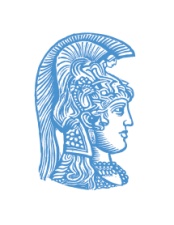 ΕΛΛΗΝΙΚΗ ΔΗΜΟΚΡΑΤΙΑΕθνικόν και ΚαποδιστριακόνΠανεπιστήμιον ΑθηνώνΣχολή Ο.Π.ΕΤμήμα Επικοινωνίας και Μέσων Μαζικής Ενημέρωσης.    Αθήνα.31-10-18Σοφοκλέους 1Αθήνα, Τ.Τ. 105 59Τηλ. 210 368 9408e-mail: sourvat@media.uoa.gr